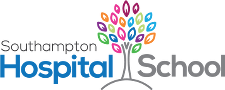 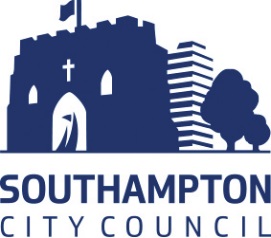 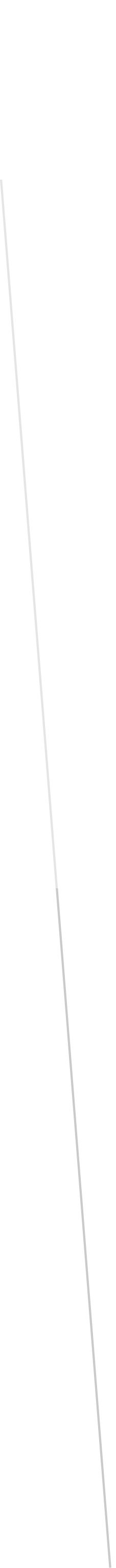 Referral for pupil to be considered for short term Medical Outreach Support (V1)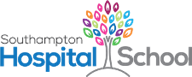 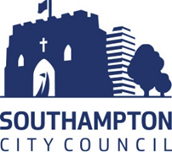 Application submitted by: Consultant’s name:Application submitted by: Consultant’s name:Service: Service: Address: Telephone: Email: Date: Child / Young Person’s DetailsChild / Young Person’s DetailsChild / Young Person’s DetailsChild / Young Person’s DetailsChild / Young Person’s DetailsChild / Young Person’s DetailsFirst name(s): Family name: Family name: DoB: Yr group: UN:Address/Contact details: Address/Contact details: Telephone number: Telephone number: Telephone number: Telephone number: Current school on roll: Name of school contact:  Contact number & extension: Email: Name of school contact:  Contact number & extension: Email: Name of school contact:  Contact number & extension: Email: Name of school contact:  Contact number & extension: Email: Name of school contact:  Contact number & extension: Email: SEN Support Yes No EHCP: YesNo FSM: YesNoPupil Premium: YesNoFSM: YesNoPupil Premium: YesNoChild In Care:YesNoPEP: YesNoChild In Care:YesNoPEP: YesNoChild In Care:YesNoPEP: YesNoMedical DetailsMedical DetailsMedical Background / Reason for Request:(Please give details of any medical conditions of which the school is already aware and any medication and/or treatment.)Medical Background / Reason for Request:(Please give details of any medical conditions of which the school is already aware and any medication and/or treatment.)Likely impact of the medical condition on the child/young person’s cognitive ability, learning, concentration, memory or energy levels:Likely impact of the medical condition on the child/young person’s cognitive ability, learning, concentration, memory or energy levels:Likely impact of the medical condition on the child/young person’s social/emotional wellbeing:(Please provide any information or indicate circumstances that would help us to deal sensitively with this individual.)Likely impact of the medical condition on the child/young person’s social/emotional wellbeing:(Please provide any information or indicate circumstances that would help us to deal sensitively with this individual.)Is the child/young person currently unable to attend school for medical reasons?YesNoIs there anything that would help the pupil attend school now on a full or part-time basis? (Detail)Estimated period of absence from school from date of referral:  Estimated period of absence from school from date of referral:  SCC and SHS Provision or SupportSCC and SHS Provision or SupportPlease indicate all the types of SCC/SHS provision that could meet the pupil’s needs.Advice or guidance to school.Individual tuition at home.Individual tuition outside home.Directed independent study.On-Line learning.Reintegration planning / support with school.OtherFurther details if ‘other’ selected above:Further details if ‘other’ selected above:SafeguardingSafeguardingSafeguardingSafeguardingSafeguardingSafeguardingAre there any safeguarding concerns regarding this pupil?          YesNoAre there any safeguarding concerns regarding this pupil?          YesNoAre there any safeguarding concerns regarding this pupil?          YesNoAre there any safeguarding concerns regarding this pupil?          YesNoAre there any safeguarding concerns regarding this pupil?          YesNoAre there any safeguarding concerns regarding this pupil?          YesNoIf yes, please give the name of the safeguarding contact:If yes, please give the name of the safeguarding contact:If yes, please give the name of the safeguarding contact:Other Agencies Involved i.e. CAMHS, GP, YOS, Specialist Nurse (Add more rows where required.)Other Agencies Involved i.e. CAMHS, GP, YOS, Specialist Nurse (Add more rows where required.)Other Agencies Involved i.e. CAMHS, GP, YOS, Specialist Nurse (Add more rows where required.)Other Agencies Involved i.e. CAMHS, GP, YOS, Specialist Nurse (Add more rows where required.)Other Agencies Involved i.e. CAMHS, GP, YOS, Specialist Nurse (Add more rows where required.)Other Agencies Involved i.e. CAMHS, GP, YOS, Specialist Nurse (Add more rows where required.)NameAgencyTelephone numberTelephone numberEmailInvolved sinceKey Background InformationKey Background InformationKey Background InformationKey Background InformationIf more space is required please extend/attach as necessary for any section, label carefully please.If more space is required please extend/attach as necessary for any section, label carefully please.If more space is required please extend/attach as necessary for any section, label carefully please.If more space is required please extend/attach as necessary for any section, label carefully please.Pupil’s attendance percentage for the current term and the preceding two terms.CurrentDetails of any exclusions for the current term and the preceding two terms.CurrentHas an Individual Healthcare Plan been written for this child/young person?      YesNo(If ‘No’, please explain why this has not been completed.)Has an Individual Healthcare Plan been written for this child/young person?      YesNo(If ‘No’, please explain why this has not been completed.)Has an Individual Healthcare Plan been written for this child/young person?      YesNo(If ‘No’, please explain why this has not been completed.)Has an Individual Healthcare Plan been written for this child/young person?      YesNo(If ‘No’, please explain why this has not been completed.)Please describe what interventions/strategies you have employed to support this pupil e.g. Working with Education Welfare Service, Attendance team, ELSA sessions, school based counselling, part-time timetable etc… Extend and add rows where required.Please describe what interventions/strategies you have employed to support this pupil e.g. Working with Education Welfare Service, Attendance team, ELSA sessions, school based counselling, part-time timetable etc… Extend and add rows where required.Please describe what interventions/strategies you have employed to support this pupil e.g. Working with Education Welfare Service, Attendance team, ELSA sessions, school based counselling, part-time timetable etc… Extend and add rows where required.Please describe what interventions/strategies you have employed to support this pupil e.g. Working with Education Welfare Service, Attendance team, ELSA sessions, school based counselling, part-time timetable etc… Extend and add rows where required.Strategy employedImpactImpactImpactKey Stage ResultsKey Stage ResultsKey Stage ResultsKey Stage ResultsKey Stage ResultsKS1KS2KS3KS4EnglishMathsSubject/Most Recent Test AttainmentSubject/Most Recent Test AttainmentSubject/Most Recent Test AttainmentCurrent level/GradeEnglishLevel/GradeEnglish:MathsLevel/GradeMaths:ScienceLevel/GradeScience:Vocational Options (or GCSE Options if appropriate)Please attach details of exam boards, course work etc…Vocational Options (or GCSE Options if appropriate)Please attach details of exam boards, course work etc…Vocational Options (or GCSE Options if appropriate)Please attach details of exam boards, course work etc…Vocational Options (or GCSE Options if appropriate)Please attach details of exam boards, course work etc…Vocational Options (or GCSE Options if appropriate)Please attach details of exam boards, course work etc…Vocational Options (or GCSE Options if appropriate)Please attach details of exam boards, course work etc…SubjectBoardQualificationPredicted GradeAchieved Grade/ Current AchievementC/W completedY / NPlanned ExamsPlease list any planned statutory tests and/or exams with dates and locationsPlanned ExamsPlease list any planned statutory tests and/or exams with dates and locationsPlanned ExamsPlease list any planned statutory tests and/or exams with dates and locationsPlanned ExamsPlease list any planned statutory tests and/or exams with dates and locationsPlanned ExamsPlease list any planned statutory tests and/or exams with dates and locationsPlanned ExamsPlease list any planned statutory tests and/or exams with dates and locationsCat scores (Where/if available)Cat scores (Where/if available)Cat scores (Where/if available)Cat scores (Where/if available)Cat scores (Where/if available)Cat scores (Where/if available)Verbal   Verbal   Verbal   Non-Verbal   Non-Verbal   Non-Verbal   Quantative   Quantative   Quantative   Spatial/Triple   Spatial/Triple   Spatial/Triple   Documentation ChecklistPlease note – if any of the applicable documents below are not provided with this form a delay in considering the medical tuition placement may result.Documentation ChecklistPlease note – if any of the applicable documents below are not provided with this form a delay in considering the medical tuition placement may result.Medical Consultant’s letter confirming diagnosis and describing how learning is affected          YesNo Individual Healthcare Plan          YesNo- If yes, must be attachedEducation and Health Care Plan          YesNo- If yes, must be attachedCopy of CAMHS report or date of referral and details if awaiting service          YesNo- If yes, must be attached          Date of referral:Assessment such as Early Help Assessment or Child Around the Family          YesNo- If yes, must be attachedLooked After Child Personal Education Plan          YesNo- If yes, must be attachedFSM/Pupil Premium eligibility          YesNo- If yes, must be attachedAttendance print outs (current and previous year)          YesNo Most recent Individual Behaviour Plan          YesNo  Most recent Pastoral Support Programme/Review          YesNo  Educational Psychologist’s report          YesNo  Latest academic report          YesNo Other Documentation - Please list and attach any other documentation which may be helpful to the panel in its consideration of a medical tuition placement e.g. Risk AssessmentOther Documentation - Please list and attach any other documentation which may be helpful to the panel in its consideration of a medical tuition placement e.g. Risk AssessmentConfirmation statementsConfirmation statementsI confirm that this child/young person is unable to attend school for the medical reasons stated above and will remain so for an estimated period of  enter text  weeks or until reviewed on enter date .I confirm that this child/young person is unable to attend school for the medical reasons stated above and will remain so for an estimated period of  enter text  weeks or until reviewed on enter date .Consultant’s/Specialist’s signature (Wherever possible):Name and position in BOLD PRINT:   Consultant’s/Specialist’s signature (Wherever possible):Name and position in BOLD PRINT:   Date:    Parent’s/Guardian’s signature and agreement to share information with Southampton City Council, the alternative provider and any other appropriate agency who may hold information relevant to this request.(NB: Essential for consideration of Medical Outreach Support.)Parent’s/Guardian’s signature and agreement to share information with Southampton City Council, the alternative provider and any other appropriate agency who may hold information relevant to this request.(NB: Essential for consideration of Medical Outreach Support.)Signature:   Print:   Date:   Form completed by Signature:   Print:   Date:   On receipt of this referral we may seek further background information from you or from school or other agencies involved with the child/young person or their family. We will respond to the referral as quickly as possible.A meeting will be sought with the child/young person, parents/guardians, School, Health representatives all in attendance to enable the production of an effective strategy.Once signed, this form can be scanned, emailed and/or returned with the supporting documents to:Inclusion ServicesMedical Outreach ServiceSouthampton City CouncilCivic Centre, Civic Centre Road, Southampton, SO14 7LYAnyComms: Medical Needs PupilsData Protection ActThis information is being collected for the purpose of determining the educational needs of the named pupil, but may also be shared with other relevant professionals to inform their work. The information collected may also be used for the wider purpose of providing anonymised statistical data to assist with monitoring of provision and/or determining areas of need in order to target future resources.